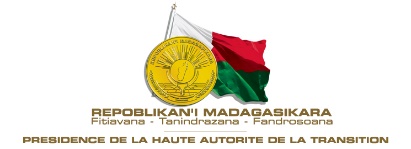 AMBASSADE DE MADAGASCAR A MAURICE…………………CERTIFICAT DE DEMENAGEMENT DEFINITIFJe, soussigné(e)_____________________________________________________________________________ Epouse ___________________________________________________________________________________ Profession ________________________________________________________________________________ déclare sur l’honneur, avoir effectué un long séjour de (a) _________________________________________________________ ma dernière résidence étant, __________________________________________________________________ _________________________________________________________________________________________ et partir m’établir à (nouvelle adresse) _______________________________________________________ _________________________________________________________________________________________ aux environs du______________________ date à laquelle je quitterai ma résidence actuelle. emporter avec moi ce qui m’appartient comme objet, effets personnels, mobiliers (cf. liste jointe) ayant servi au cours dudit séjour (b). Je m’engage à ce que les articles dont il s’agit, importés pour mon usage personnel, ne soient pas destinés à une fin commerciale.   	   Signature du requérant  (Références du passeport) RESERVE A L’AMBASSADE DE MADAGASCAR Nº ________________________ Vu pour la certification de la signature ci-contre, de M., Mme, Mlle ____________________________________________________________________________________________________Floréal, leNOTA :(a)  Préciser la période de séjour et le lieu de résidence habituelle hors de Madagascar(b)  Ces affaires doivent être usagées, avoir été la propriété du requérant depuis au moins six mois et pour les véhicules, depuis au moins un an (un véhicule par catégorie uniquement)Pièces requises : carte consulaire à rendre ; photocopie de la carte de séjour ; la photocopie des pages (identité, délivrance et validité) du passeport .©  Ce certificat, sur preuve d’un visa de sortie définitive du lieu de résidence quittée, est valable trois mois à compter de la date d’arrivée au nouveau domicile.Il ne sera délivré aucun autre exemplaire du présent certificat (e)  Photocopie billet d’avion(f)  Photocopie carte grise du véhiculeLISTE DES EFFETS ET OBJETS PERSONNELSDéménagement N°_______de M/Mme/Mlle ______________________________________________________________Arrêté la présente liste au nombre de …. Colis, d’une valeur totale de ………………………………………………………………………….. roupies mauriciennesRESERVE A L’AMBASSADE DE MADAGASCAR Nº ________________________ Vu pour la certification de la signature ci-contre, de M., Mme, Mlle ____________________________________________________________________________________________________Floréal, leN°DésignationQuantitéValeur estimative